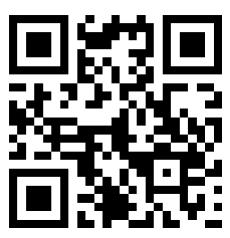                 报名二维码